День смеха, шуток и веселья!1 апреля в нашей группе прошло весёлое мероприятие «День смеха, шуток и веселья!». В гости к детям пришла Веселушка-хохотушка. Она шутила с детьми, играла с ними в забавные игры: «Хохотунья», «Загадки-обманки», «Эй, девчонки и мальчишки!», «Найди, чей ботинок», «Кто самый ловкий?». Дети ответили на вопросы шуточной викторины, и дружно потанцевали под зажигательные детские песни! Такие мероприятия доставляют радость детям, развивают позитивные ощущения и положительные эмоции. В группе создаётся благополучная, дружеская атмосфера.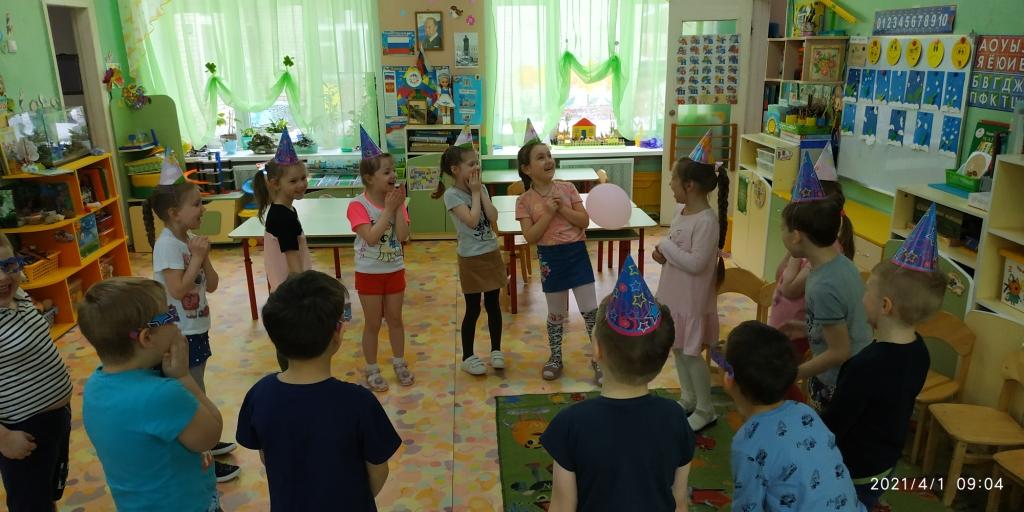 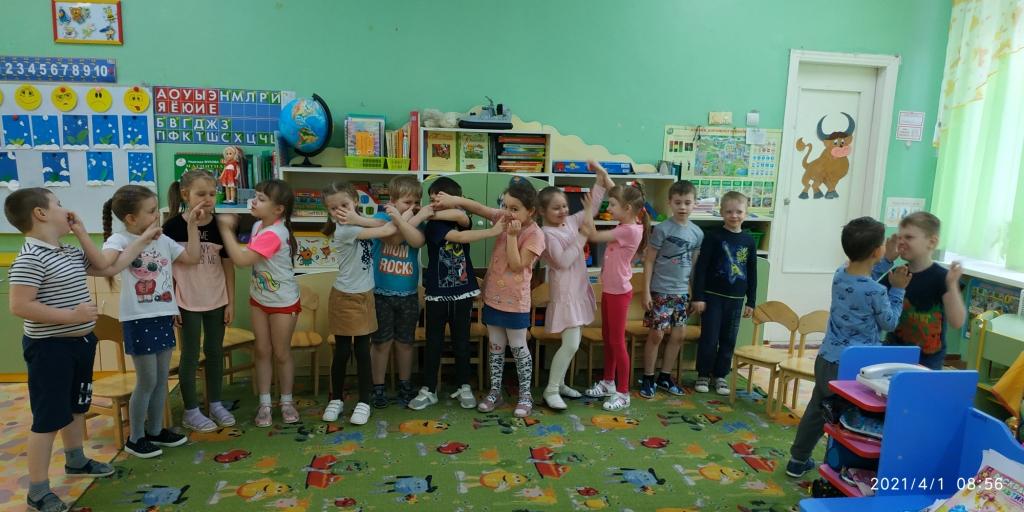 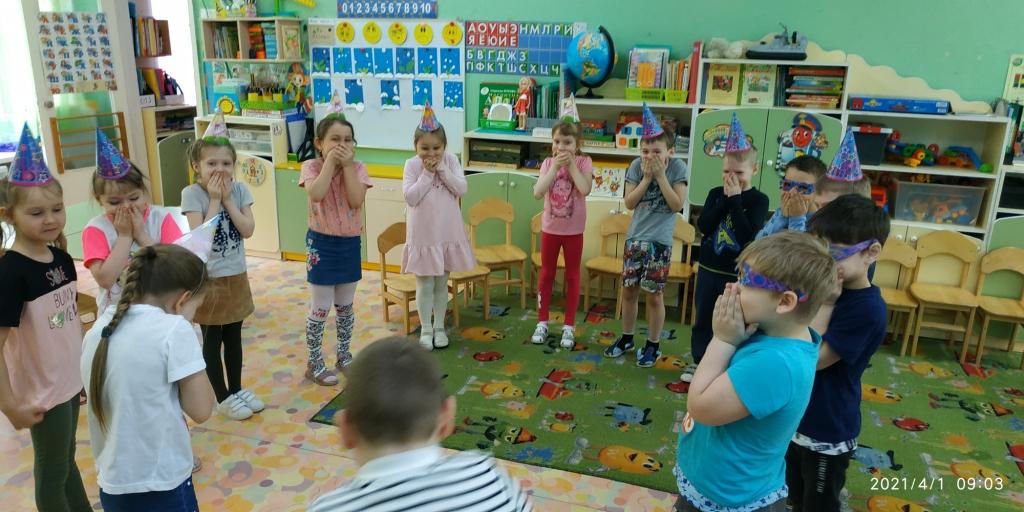 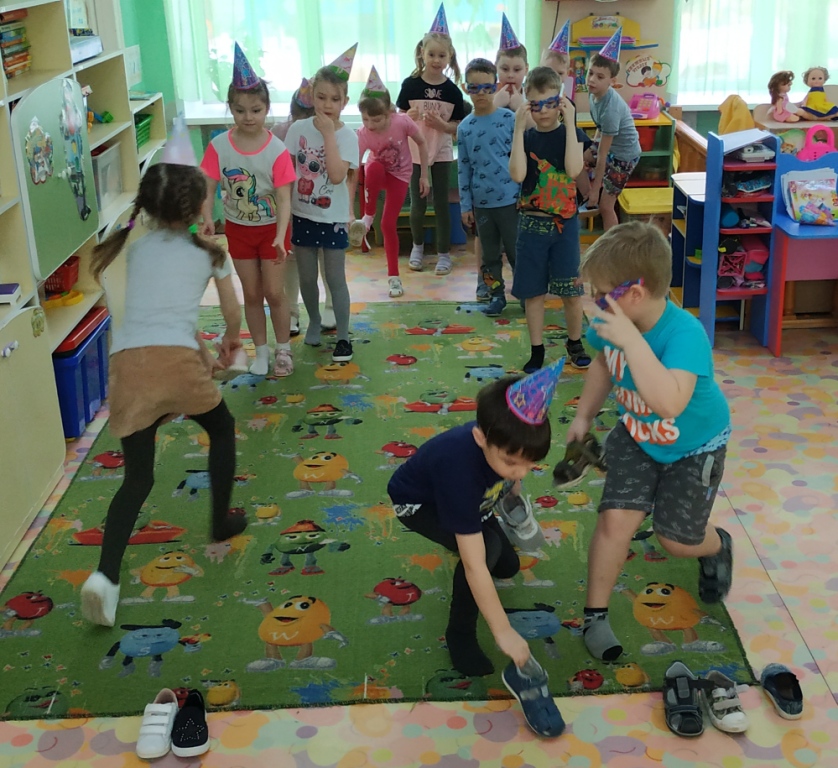 